PLATZ FÜR IHR TALENT.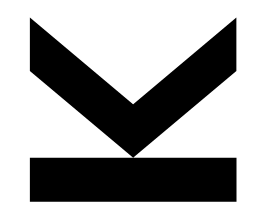 Die Welt ändert sich immer rascher. An der Johannes Kepler Universität Linz arbeiten wir täglich an den Technologien und Ideen von morgen. Und zugleich bereiten wir rund 21.000 junge Menschen auf die Anforderungen des modernen Arbeitsmarkts vor. Kurz: Wir sind Oberösterreichs größte Bildungs- und Forschungseinrichtung. Interesse, an Österreichs wohl schönster Campusuniversität die Zukunft mitzugestalten? Wir suchen ab 02.08.2021 eine/n:Universitätsassistent*in mit Diplom/Master im vollen Beschäftigungsausmaß (befristete auf 4 Jahre) am Institut für Soziologie, Abteilung für Wirtschafts- und OrganisationssoziologieAnzeigennummer: 4481Ihre Aufgaben: Verfassen einer soziologischen Dissertation in einem der Forschungsfelder der Abteilung 	(https://www.jku.at/institut-fuer-soziologie/forschung/abteilung-fuer-wirtschafts-und-organisationssoziologie/)Mitarbeit in der Forschung und LehreMitwirkung in der akademischen SelbstverwaltungIhr Profil: Abgeschlossenes Diplom-/Masterstudium der Soziologie oder einem anverwandten sozialwissenschaftlichen FachErwartet wird eine Spezialisierung in den Bereichen Arbeits-, Organisations- und/oder WirtschaftssoziologieSehr gute Deutsch- und Englischkenntnisse (Deutsch Niveaustufe C2, Englisch Niveaustufe C1)Unser Angebot:Auf Basis einer Vollzeitbeschäftigung (40 Wochenstunden) beträgt das monatliche Mindestgehalt € 2.971,50 brutto (14 x pro Jahr, KV-Einstufung B1)Wir bieten die Mitarbeit in einem forschungsstarken, international orientierten Team sowie die Einbindung in nationale und	internationale Forschungskontexte und DrittmittelprojekteStabiler ArbeitgeberAttraktiver Campus mit guter VerkehrsanbindungKontinuierliche, attraktive BildungschancenModerne ForschungsinfrastrukturDynamisches ForschungsumfeldBreites kulinarisches Angebot/Gesundes Essen (Bio Mensa)Sport und Bewegung (USI)U.v.m.Bewerbungsfrist-Ende: 07.04.2021.Im Sinne des Frauenförderungsplans der JKU Linz werden Frauen besonders ermutigt, sich zu bewerben, diese werden bei gleicher Qualifikation vorrangig aufgenommen. Begünstigt behinderte Bewerber*innen werden bei entsprechender Eignung besonders berücksichtigt.Bewerbung: Wenn Sie Interesse an dieser abwechslungsreichen Aufgabe haben, freuen wir uns über Ihre Bewerbung mit den üblichen Unterlagen auf unserem Online-Portal jku.at/bewerbung oder an Johannes Kepler Universität Linz, Personalmanagement, Altenberger Straße 69, 4040 Linz. Bitte geben Sie bei der Bewerbung unbedingt die „Anzeigennummer 4481“ an.Ansprechperson: Nähere Auskünfte erteilt Univ.-Prof.in Dr.in Susanne Pernicka, T +43 732 2468 7724, E-Mail: susanne.pernicka@jku.at.